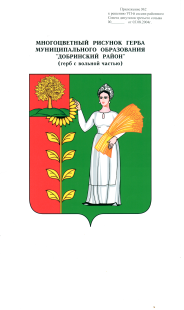 Администрация   сельского   поселения Мазейский сельсовет                Добринского муниципального района                                                                       Липецкой области ПОСТАНОВЛЕНИЕ 30.09.2022 г.                                          с. Мазейка                                        № 46    О внесении изменений в административный регламент по предоставлению муниципальной услуги «Присвоение объекту                     адресации адреса  или об аннулировании его адреса на территории сельского поселения  Мазейский сельсовет                                                Добринского муниципального района Липецкой области»         В соответствии с Федеральным законом от 06.10.2003 № 131-ФЗ «Об общих принципах организации местного самоуправления в Российской Федерации», Федеральным законом от 27.07.2010 № 210-ФЗ «Об организации предоставления государственных и муниципальных услуг», Постановлением Правительства Российской Федерации от 19.11.2014 № 1221 «Об утверждении Правил присвоения, изменения и аннулирования адресов», руководствуясь Уставом сельского поселения, администрация сельского поселения  Мазейский сельсовет     ПОСТАНОВЛЯЕТ:       1. Внести  изменения в административный регламент по предоставлению муниципальной услуги «Присвоение объекту адресации адреса или об аннулировании его адреса на территории сельского поселения   Мазейский сельсовет Добринского муниципального района Липецкой области» (утвержденный постановлением администрации сельского поселения Мазейский сельсовет от 01.04.2019 № 14),  согласно приложения.       2. Обнародовать настоящее постановление путем размещения на официальном сайте администрации сельского поселения Мазейский сельсовет, в информационно-телекоммуникационной сети «Интернет».     3. Контроль за исполнением настоящего постановления оставляю за собой. Глава  сельского поселения Мазейский  сельсовет						       Н.И.ТимиревПриложение  Приняты постановлением администрациисельского поселенияМазейский  сельсоветот 13.09.2022г. № 46Измененияв административный регламент по предоставлению муниципальной услуги «Присвоение объекту адресации адреса или об аннулировании его адреса                        на территории сельского поселения   Мазейский сельсовет                          Добринского муниципального района Липецкой области»        1. Внести в административный регламент по предоставлению муниципальной услуги «Присвоение объекту адресации адреса или об аннулировании его адреса на территории сельского поселения   Мазейский сельсовет Добринского муниципального района Липецкой области» (утвержденный постановлением администрации сельского поселения Мазейский сельсовет от 01.04.2019 № 14), (далее - Регламент), следующие изменения:       1.1.  Пункт 1.2 Регламента изложить в следующей редакции:       «1.2. Получатели муниципальной услуги:       1.2.1. Получателями муниципальной услуги (далее - Заявитель), являются физические и юридические лица, являющиеся собственниками объекта адресации по собственной инициативе либо лицом, обладающим одним из следующих вещных прав на объект адресации:       а) право хозяйственного ведения;       б) право оперативного управления;       в) право пожизненно наследуемого владения;       г) право постоянного (бессрочного) пользования.       1.2.2. С заявлением вправе обратиться представители заявителя, действующие в силу полномочий, основанных на оформленной в установленном законодательством Российской Федерации порядке доверенности, на указании федерального закона либо на акте уполномоченного на то государственного органа, органа местного самоуправления или органа публичной власти федеральной территории (далее - представитель заявителя).         От имени собственников помещений в многоквартирном доме с заявлением вправе обратиться представитель таких собственников, уполномоченный на подачу такого заявления принятым в установленном законодательством Российской Федерации порядке решением общего собрания указанных собственников.         От имени членов садоводческого или огороднического некоммерческого товарищества с заявлением вправе обратиться представитель товарищества, уполномоченный на подачу такого заявления принятым решением общего собрания членов такого товарищества.         От имени лица, указанного в пункте 1.2.1 настоящего регламента, вправе обратиться кадастровый инженер, выполняющий на основании документа, предусмотренного статьей 35 или статьей 42.3 Федерального закона «О кадастровой деятельности», кадастровые работы или комплексные кадастровые работы в отношении соответствующего объекта недвижимости, являющегося объектом адресации.».       1.2. В пункте 2.4 Регламента цифры «18» заменить на цифры «10».       1.3.  Пункт 2.6.2 Регламента изложить в следующей редакции:       «2.6.2. К заявлению прилагаются следующие документы:       а) правоустанавливающие и (или) правоудостоверяющие документы на объект (объекты) адресации (в случае присвоения адреса зданию (строению) или сооружению, в том числе строительство которых не завершено, в соответствии с Градостроительным кодексом Российской Федерации для строительства которых получение разрешения на строительство не требуется, правоустанавливающие и (или) правоудостоверяющие документы на земельный участок, на котором расположены указанное здание (строение), сооружение);       б) выписки из Единого государственного реестра недвижимости об объектах недвижимости, следствием преобразования которых является образование одного и более объекта адресации (в случае преобразования объектов недвижимости с образованием одного и более новых объектов адресации);      в) разрешение на строительство объекта адресации (при присвоении адреса строящимся объектам адресации) (за исключением случаев, если в соответствии с Градостроительным кодексом Российской Федерации для строительства или реконструкции здания (строения), сооружения получение разрешения на строительство не требуется) и (или) при наличии разрешения на ввод объекта адресации в эксплуатацию;      г) схема расположения объекта адресации на кадастровом плане или кадастровой карте соответствующей территории (в случае присвоения земельному участку адреса);      д) выписка из Единого государственного реестра недвижимости об объекте недвижимости, являющемся объектом адресации (в случае присвоения адреса объекту адресации, поставленному на кадастровый учет);      е) решение органа местного самоуправления о переводе жилого помещения в нежилое помещение или нежилого помещения в жилое помещение (в случае присвоения помещению адреса, изменения и аннулирования такого адреса вследствие его перевода из жилого помещения в нежилое помещение или нежилого помещения в жилое помещение);      ж) акт приемочной комиссии при переустройстве и (или) перепланировке помещения, приводящих к образованию одного и более новых объектов адресации (в случае преобразования объектов недвижимости (помещений) с образованием одного и более новых объектов адресации);       з) выписка из Единого государственного реестра недвижимости об объекте недвижимости, который снят с государственного кадастрового учета, являющемся объектом адресации (в случае аннулирования адреса объекта адресации по основаниям, указанным в подпункте «а» пункта 14 Правил присвоения, изменения и аннулирования адресов, утвержденных Постановлением Правительства РФ от 19 ноября 2014 г. № 1221 (далее - Правила);       и) уведомление об отсутствии в Едином государственном реестре недвижимости запрашиваемых сведений по объекту недвижимости, являющемуся объектом адресации (в случае аннулирования адреса объекта адресации по основаниям, указанным в подпункте «а» пункта 14 Правил).       1.4. В пункте 3.1.4 Регламента подпункты 2, 3 и 4 изложить в следующей редакции:       «2. Присвоение объектам адресации адресов и аннулирование таких адресов осуществляются уполномоченными органами по собственной инициативе или на основании заявлений физических или юридических лиц, указанных в пункте 1.2 настоящего регламента. Аннулирование адресов объектов адресации осуществляется уполномоченными органами на основании информации уполномоченного Правительством Российской Федерации федерального органа исполнительной власти, осуществляющего государственный кадастровый учет недвижимого имущества, государственную регистрацию прав на недвижимое имущество, ведение Единого государственного реестра недвижимости и предоставление сведений, содержащихся в нем, о снятии с государственного кадастрового учета объекта недвижимости или исключении из Единого государственного реестра недвижимости сведений об объекте недвижимости, указанных в части 7 статьи 72 Федерального закона "О государственной регистрации недвижимости", представляемой в установленном Правительством Российской Федерации порядке межведомственного информационного взаимодействия при ведении государственного адресного реестра.    3. Присвоение объекту адресации адреса осуществляется:    а) в отношении земельных участков в случаях:    - подготовки документации по планировке территории в отношении застроенной и подлежащей застройке территории в соответствии с Градостроительным кодексом Российской Федерации;    - выполнения в отношении земельного участка в соответствии с требованиями, установленными Федеральным законом "О кадастровой деятельности", работ, в результате которых обеспечивается подготовка документов, содержащих необходимые для осуществления государственного кадастрового учета сведения о таком земельном участке, при постановке земельного участка на государственный кадастровый учет;     б) в отношении зданий (строений), сооружений, в том числе строительство которых не завершено, в случаях:     - выдачи (получения) разрешения на строительство или направления уведомления о соответствии указанных в уведомлении о планируемом строительстве параметров объекта индивидуального жилищного строительства или садового дома установленным параметрам и допустимости размещения объекта индивидуального жилищного строительства или садового дома на земельном участке;     - выполнения в отношении объекта недвижимости в соответствии с требованиями, установленными Федеральным законом "О кадастровой деятельности", работ, в результате которых обеспечивается подготовка документов, содержащих необходимые для осуществления государственного кадастрового учета сведения о таком объекте недвижимости, при его постановке на государственный кадастровый учет (в случае если в соответствии с Градостроительным кодексом Российской Федерации для строительства или реконструкции объекта недвижимости получение разрешения на строительство не требуется);     в) в отношении помещений в случаях:      - подготовки и оформления в установленном Жилищным кодексом Российской Федерации порядке проекта переустройства и (или) перепланировки помещения в целях перевода жилого помещения в нежилое помещение или нежилого помещения в жилое помещение;       - подготовки и оформления в отношении помещения, являющегося объектом недвижимости, в том числе образуемого в результате преобразования другого помещения (помещений) и (или) машино-места (машино-мест), документов, содержащих необходимые для осуществления государственного кадастрового учета сведения о таком помещении;       г) в отношении машино-мест в случае подготовки и оформления в отношении машино-места, являющегося объектом недвижимости, в том числе образуемого в результате преобразования другого помещения (помещений) и (или) машино-места (машино-мест), документов, содержащих необходимые для осуществления государственного кадастрового учета сведения о таком машино-месте;       д) в отношении объектов адресации, государственный кадастровый учет которых осуществлен в соответствии с Федеральным законом "О государственной регистрации недвижимости", в случае отсутствия адреса у указанных объектов адресации или в случае необходимости приведения указанного адреса объекта адресации в соответствие с документацией по планировке территории или проектной документацией на здание (строение), сооружение, помещение, машино-место.       4.При присвоении адресов зданиям (строениям), сооружениям, в том числе строительство которых не завершено, такие адреса должны соответствовать адресам земельных участков, в границах которых расположены соответствующие здания (строения), сооружения.».       1.5.  Пункт 3.1.4 Регламента дополнить подпунктом 4.1 следующего содержания:       «4.1. При присвоении адресов помещениям, машино-местам такие адреса должны соответствовать адресам зданий (строений), сооружений, в которых они расположены.».       1.6. В пункте 3.1.4 Регламента подпункты 5, 6, 8, 9, 12 изложить в следующей редакции:       «5. В случае, если зданию (строению) или сооружению не присвоен адрес, присвоение адреса помещению, машино-месту, расположенному в таком здании или сооружении, осуществляется при условии одновременного присвоения адреса такому зданию (строению) или сооружению.       6. В случае присвоения уполномоченным органом адреса многоквартирному дому при условии полученного разрешения на его строительство осуществляется одновременное присвоение адресов всем расположенным в нем помещениям и машино-местам.       8. Аннулирование адреса объекта адресации осуществляется в случаях:       а) прекращения существования объекта адресации и (или) снятия с государственного кадастрового учета объекта недвижимости, являющегося объектом адресации;       б) исключения из Единого государственного реестра недвижимости указанных в части 7 статьи 72 Федерального закона "О государственной регистрации недвижимости" сведений об объекте недвижимости, являющемся объектом адресации;       в) присвоения объекту адресации нового адреса.       9. Аннулирование адреса объекта адресации в случае прекращения существования объекта адресации осуществляется после снятия объекта недвижимости, являющегося этим объектом адресации, с государственного кадастрового учета.       12. В случае аннулирования адреса здания (строения) или сооружения в связи с прекращением его существования как объекта недвижимости одновременно аннулируются адреса всех помещений и машино-мест в таком здании (строении) или сооружении.».       1.7. В подпункте 15 пункта 3.1.4 Регламента подподпункт «в» изложить в следующей редакции:        «в) с заключением уполномоченным органом договора о комплексном развитии территории в соответствии с Градостроительным кодексом Российской Федерации;».       1.8.  Подпункт 15 пункта 3.1.4 Регламента дополнить подподпунктом «е» следующего содержания:        «е) с выполнением комплексных кадастровых работ в отношении объектов недвижимости, являющихся объектом адресации, которым не присвоен адрес, в том числе земельных участков, сведения о местоположении границ которых уточняются, образуемых земельных участков, а также объекты недвижимости, местоположение которых на земельном участке устанавливается или уточняется.».       1.9.  В подпункте 1 пункта 3.1.5 Регламента цифры «18» заменить на цифры «10».       1.10. Абзац пятый пункта 5.2 Регламента изложить в следующей редакции:       «- требование у заявителя документов или информации либо осуществления действий, представление или осуществление которых не предусмотрено нормативными правовыми актами Российской Федерации, нормативными правовыми актами Липецкой области, муниципальными правовыми актами для предоставления муниципальной услуги;».Глава   сельского поселения                                                                                     Мазейский сельсовет                                                           Н.И.Тимирев